2019 MAPP2Health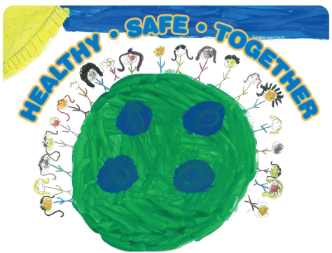 Greene Agencies Coming Together (ACT) Meeting Minutes Monday, October 22, 2018Location: Region 10, 9963 Spotswood Trail, Stanardsville, VA 22973Our MAPP Vision: Together we support equitable access to resources for a healthy, safe community.Our MAPP Values:2019 MAPP2Health Overview See the attached presentation for further details and an overview of the process.Have you participated in past rounds of MAPP? Have you seen these depictions of health equity before? What do they mean to you?Baseball Apple treeBicycle Infographic from the CDC’s Community Health Improvement Navigator is a succinct way of explaining and understanding the idea of assessing and improving health and well-being for all (e.g. MAPP2Health).See also the attached handout: “Who, What, Where, How of Improving Community Health” from the CDC’s Community Health Improvement Navigator. Also available here: https://www.cdc.gov/chinav/index.html. Since 2007, our district has used the MAPP framework. Mobilizing for Action through Planning and Partnerships (MAPP) is a strategic framework to engage community stakeholders, key organizations, and citizens to come together to review health indicators and determine community health priorities for focus and improvement. In the 2016 MAPP process, 105 community partners and 10 community coalitions reviewed and discussed quantitative and qualitative data and 2,885 community members provided feedback on strengths and areas for improvement. These discussions led to the adoption of four priorities, described in the 2016 MAPP2Health Report: Promote Healthy Eating and Active Living Address Mental Health and Substance Use Reduce Health Disparities and Improve Access to Care Foster a Healthy and Connected Community for All Ages The 2019 MAPP2Health process will build on the work of the 2016 process by diving deeper into each of the priorities through the lens of health equity.See the attached handout for further details: “MAPP Overview + What’s New for 2019 MAPP.”Core Group is Thomas Jefferson Health District (TJHD), Sentara Martha Jefferson Hospital (SMJH), UVA Health System (UVA HS), and UVA Department of Public Health Sciences (UVA DPHS). Group meets regularly for planning, logistics, and coordination. The Core Group is partnering with the MAPP Leadership Council (district-wide organizations and community coalitions), Charlottesville/Albemarle MAPP Council, Fluvanna Interagency Council, Greene Agencies Coming Together, Louisa Interagency Council, and Nelson Interagency Council for a series of three MAPP meetings. See the attached flyer “Join the Greene ACT for MAPP2Health” for meeting dates, times, and locations. There are also two new groups: the MAPP Data & Evaluation Committee and the MAPP Best Practices Work Group. Some of you or others from your organization may already be participating in one or both groups.If you are interested in learning more or joining, please contact Putnam Ivey de Cortez at putnam.ivey@vdh.virginia.gov. Community engagement builds on the 2016 process that included input from almost 3,000 residents on areas of strength and areas in need of improvement to help with prioritization. For 2019 process, looking for more in-depth information on areas of strength and community + cultural assets through Photovoice projects.See the attached flyer for an overview of Photovoice. Photovoice is a qualitative research method that uses photography to capture community voices and gather community input. Watch a video of the first Photovoice project: https://bcove.video/2PCQVLW. Improving health disparities and access to care is a MAPP priority. We are asking the communities that experience health inequities to help identify ways to build on community strengths to improve health equity. Photovoice projects conducted during the 2019 MAPP2Health process (1 per locality + up to 4 additional groups identified by Move2Health) will help identify cultural and community assets for organizations to build on to improve health equity.There will also be MAPP funding available to each locality in the district to move forward selected strategies around the MAPP priorities.P2Health DiscussionQuestion about the priority areas–priority areas/goals won’t be changing but county-specific strategies may change. In the third meeting, there will be the opportunity to look at what is currently being done, review a menu of best practices for each priority, and discuss what might work best in Greene.Grant applications would be to address strategies in one or more of the four priority areas. Photovoice will be launching in end of January/early February. Looking to work through an already established group who would be interested in participating Gift card available for participants. Whom do we want at the table/as part of the process? When would be best time to have the meetings so that we have people available to come to the meeting?Everyone (organizations + community groups + community members) are invited to participate. Meetings are open to all.Grants would be available for organizations to implement … ideally, with a lot of community input.Photovoice is one way to hear (see?) the voice of the community.The next meeting will have to be a little longer as need to have a discussion about health equity (with videos) then discuss data and Photovoice.MAPP Wrap Up & Next StepsThe MAPP Core Group will re-join the Greene ACT on Monday, January 28 from 10:00am–12:00pm to watch several videos and discuss health equity, review Greene County data, and suggest a group to participate in Photovoice. To review clips from the four-hour Unnatural Causes documentary in advance of the meeting, visit https://www.youtube.com/playlist?list=PLayHb3ehfKbfxdMAmIkFm2wlRikR4Ka6f. Please review MAPP priority indicators and supplemental data in advance of the meeting at https://public.tableau.com/profile/thomas.jefferson.health.district#!/. Demographics and additional data on cancer, chronic and communicable diseases, opioid addiction, and more are available for review at http://www.vdh.virginia.gov/data/. Review the Photovoice Project Overview. Will use these guidelines to identify a group of 5-10 people in Greene to participate so be thinking of potential groups now (e.g. older adults at the community center, re-entry clients, faith-based, etc.). The Photovoice group will meet three times, including a training session, focus group, and results session. Next meeting: Monday, January 28, 201910:00 AM–12:00 PMRegion Ten Conference Room9963 Spotswood Trail, Stanardsville, VA 22973AccountabilityRespectInclusivityTeamwork